Shcherbakov YuriyExperience:Documents and further information:Good day,Im looking jobs and ready for joining.Have USA Visa, Chief Officer CoC, DP Induction (NI), BOSIET (OPITO).Marlins test 87Have good experience on self-unloader bulk carriers.Best regards.YuriyPosition applied for: 2nd OfficerDate of birth: 19.01.1988 (age: 29)Citizenship: UkraineResidence permit in Ukraine: NoCountry of residence: UkraineCity of residence: OdessaPermanent address: Glushko 15Contact Tel. No: +38 (093) 951-71-60E-Mail: yurello@bigmir.netU.S. visa: NoE.U. visa: NoUkrainian biometric international passport: Not specifiedDate available from: 24.01.2014English knowledge: GoodMinimum salary: 4500 $ per month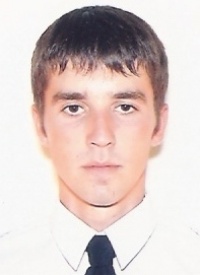 PositionFrom / ToVessel nameVessel typeDWTMEBHPFlagShipownerCrewing2nd Officer27.01.2013-13.06.2013CSL MetisBulk Carrier-BahamasCSLV.Ships2nd Officer00.00.0000-00.00.0000Nelvana-&mdash;